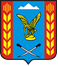 АКТ ПРОВЕРКИ
управления образования администрации Предгорного муниципального района Ставропольского края По адресу: Ставропольский край, Предгорный район, ст. Ессентукская, ул. Гагарина, д. 15.На основании:  приказа  управления образования АПМР СК от 29.01.2018 года № 37 «О проведении тематической проверки по вопросу исполнения Федерального закона РФ от 24.06.1999 № 120-ФЗ «Об основах системы профилактики безнадзорности и правонарушений несовершеннолетних» 	08 февраля 2018 года была проведена  плановая/выездная проверка по  исполнению муниципальным бюджетным общеобразовательным учреждением «Средняя общеобразовательная школа №7» Предгорного муниципального района Ставропольского края (далее - МБОУ СОШ №7) ст. 14 Федерального закона от 24.06.1999 №120-ФЗ «Об основах системы профилактики безнадзорности и правонарушений несовершеннолетних» и Федерального закона от 29.12.2012 №273-ФЗ «Об образовании в Российской Федерации».Время проведения проверки:  с 12-00 часов до 15:00 часов.Лица, проводившие проверку:  Слынько И.В. – заместитель начальника управления образования, председатель комиссии,  Глоба Е.С. – главный специалист управления образования, Дмитриенко Н.А. – ведущий специалист управления образования.При проведении проверки присутствовали:  директор МБОУ СОШ №7 – ХХХХХ, заместители директора по УВР – ХХХХХ, ХХХХХ, заместитель директора по воспитательной работе – ХХХХХНа проверку были представлены документы МБОУ СОШ №7: программа развития МБОУ СОШ №7, должностные инструкции классных руководителей, педагогов  дополнительного образования,  план работы школы, воспитательная программа и план воспитательной работы на 2017-18 учебный год, планы воспитательной работы классных руководителей, локальные акты, регламентирующие деятельность классных руководителей, работу методического объединения, организацию внутришкольного контроля, план работы социального педагога, психолога, Положение о Совете профилактики, Положение о постановке обучающихся и семей на внутришкольный учёт. Комиссией также были изучены протоколы заседаний Совета профилактики, протоколы заседаний методического объединения классных руководителей, дневники наблюдений за обучающимися, имеющими отклонения в поведении, результаты проводимых диагностик в 5 - 10 классах.Контрольно-пропускной режим в школе осуществляется ООО «Частное охранное предприятие «Каскад».Воспитательная работа МБОУ СОШ №7 строится в соответствии с локальными актами образовательной организации и планом школы. Планом воспитательной работы не отражено формирование воспитательной среды через учебные дисциплины. Определены направления воспитательной работы, однако не раскрыты инструментарии мониторинга реализации данных направлений.Имеется план общешкольных мероприятий  на 2017-2018 учебный год, утвержденный приказом директора школы (приказ № б/н от 30 августа 2017 года).Анализ воспитательной работы за 2016-2017 учебный год не отражает реализацию направлений воспитательной работы школы.На момент проверки на всех видах профилактического учета состоит: ВШК – 8 человек, ОДН - 3 человека.  Изучение наблюдательных дел учащихся, состоящих на учете показало, что документы - основания постановки на учет там отсутствуют. Нет планов индивидуальной профилактической работы с учащимися. По истечению срока исправления самоотчет несовершеннолетних на Совете не был заслушан, что указывает на формальный подход к проведению заседаний Совета профилактики.Организация работы методического объединения классных руководителей строится в соответствии с планом работы объединения на 2017-2018 учебный год. На момент проверки все протоколы имеются. Однако в соответствии с протоколом заседания (протокол №1 от 02.09.2017 года) классные руководители 1-11 класса, составляют и представляют  на утверждение планы и программы воспитательной работы классов в срок до 25 сентября 2017 года, что противоречит планированию школы, реализация направлений воспитательной работы которой начинается 1 сентября.Приказом директора от 04.09.2017 года №356 утвержден примерный график проведения родительских собраний на 2017-2018 учебный год. Имеются повестки  4 собраний, темы соответствуют графику. Однако согласно повесткам последнее родительское собрание проводилось 29.01.2018 года, по графику родительские собрания запланированы также на февраль и март 2018 года, документов подтверждающих их проведение нет. Протоколы и листы регистрации также отсутствуют, что противоречит п.4.1. положения МБОУ СОШ №7 об общешкольном родительском собрании, утвержденным приказом директора от 21.02.2017 года №114. Дополнительное образование организовано кружками (Хоровой, «Юный зарничник», «Юные инспекторы движения», «Исследователи природы», «Мастерица», «Основы православия», «Основы финансовой грамотности», «Юные художники», «Юнармия», «Мы за здоровый образ жизни») и спортивными секциями (Легкая атлетика, Баскетбол, Волейбол). В соответствии с приказом директора школы «О зачислении обучающихся в кружки на 2017-2018 учебный год» от 01.09.2017 года №316/1 дополнительным образованием охвачено – 188, что составляет 14% от общего числа обучающихся (1331 человека всего.).Однако, на момент проверки кружки по расписанию не проводились.Согласно функциональным обязанностям классного руководители, утвержденным приказом директора школы от 21.02.2017 года №114 в обязанности классного руководителя входит осуществление систематического анализа состояния успеваемости и динамики общего развития обучающихся. По итогам проверки журналов и дневников обучающихся 7б и 9в установлено, что контроль со стороны классного руководителя частично или полностью отсутствует. У обучающихся по несколько недель отсутствуют записи домашних заданий, текущих оценок, подписи родителей об ознакомлении успеваемости ребенка.Внутришкольный контроль осуществляется по отдельной циклограмме, однако план контроля перенасыщен. Результаты не анализируются в соответствии с планом,  нет конкретики в рекомендациях, отсутствует повторный контроль. Так, в справке по охвату школьников системой дополнительного образования только констатация фактов, нет анализа, сопоставления, конкретных рекомендация, сроков об устранении нарушений.Приказы на контроль воспитательной работы имеются, но справки и приказы по итогам этого контроля носят формальный характер.В справках по итогам контроля проверки работы классных руководителей (декабрь 2017 г.) указано, что она заслушана на совещании при директоре, однако протоколы совещаний не ведутся, следовательно, работники, в отношении которых проводилась проверка, не ознакомлены с результатами проверки.В процессе проверки классных журналов установлено, что классными руководителями и учителями-предметниками в основном соблюдается «Инструкция по ведению и заполнению классного журнала». Вместе с тем, в замечаниях по ведению журнала нет отметки об исправлении замечаний учителями-предметниками и классным руководителемВ ходе проверки установлено, что с целью организации работы с несовершеннолетними, допускающими совершение правонарушений и нарушающих Устав образовательной организации, организован Совет профилактики правонарушений, чья деятельность регламентирована положением (далее соответственно - Совет профилактики), имеется Положение о постановке на внутришкольный учет. В ходе изучения положения о Совете профилактики, о постановке на внутришкольный учет выявлено, что документы требуют серьезной переработки в соответствии с законодательством РФ. Положение о Совете профилактики определяет принципы, цели и задачи деятельности Совета, однако положением не определен круг лиц, входящих в его состав и порядок обращения.Положение о постановке обучающихся и семей на внутришкольный учет (утверждено приказом директора школы от 21.02.2017 г. №144) не отвечает требованиям ФЗ-120 «Об основах системы профилактики безнадзорности и правонарушений несовершеннолетних», так в р. IV положения «Основания для постановки на внутришкольный учет» противоречит  статье 5 ФЗ № 120 «Категории лиц, в отношении которых проводится индивидуальная профилактическая работа», где приводится исчерпывающий перечень лиц, в отношении которых возможна организация индивидуально-профилактической работы. А в соответствии с п 4.1.1., 4.1.2., 4.1.7. положения  основанием для постановки на профилактический учет является «проблемы, связанные с посещаемостью занятий в школе», а также «неуспеваемость обучающегося по учебным предметам», «систематическое невыполнение домашнего задания, отказ от работы на уроке, постоянное отсутствие учебника тетради, разговоры на уроках», что нарушает права и законные интересы несовершеннолетних обучающихся, так как неуспеваемость и пропуски уроков не всегда является следствием недостатка воспитания, а может являться причиной определенных психических и психологических особенностей ребенка, наличия трудной жизненной ситуации в семье, а также некачественной работой педагога, преподающего тот или иной предмет. Ставить вопрос об организации индивидуальной профилактической работы (постановка на учет) с таким несовершеннолетним возможно только после изучения его окружения,  причин и условий сложившейся ситуации и оказания ребенку необходимой психолого-педагогической и социальной помощи.Кроме того, решение о снятии учащегося с внутришкольного учёта принимается на заседании педагогического совета школы, что не входит в полномочия педагогического совета.В работе методического объединения классных руководителей отсутствует практическая направленность, не запланированы обмен опытом и взаимопосещения открытых внеклассных мероприятий, родительских собраний. Также классные руководители имеют курсы повышения квалификации в качестве учителей-предметников, переподготовка по программам воспитания и социализации учащихся отсутствуют.В школе работает педагог-психолог – ХХХХ. Имеется перспективный план работы психолога на 2017-2018 учебный год, однако отсутствует анализ работы педагога-психолога за прошлый учебный год.По данным социометрических исследований  не проводится качественный анализ, рекомендации психолога школы не отработаны классными руководителями.Отсутствует системная работа с учащимися, состоящими на разных видах контроля, не ведётся журнал консультаций с детьми, родителями.Таким образом, по итогам проверки комиссия считает, что воспитательно-профилактическая работа и меры по предупреждению безнадзорности и правонарушений несовершеннолетних МБОУ СОШ №7 ведётся удовлетворительно, вместе с тем, учитывая вышеизложенные замечания рекомендуем:Руководителю МБОУ СОШ №7 (ХХХХХ):Привести в соответствие с законодательством локальные акты образовательной организации.Срок исполнения: до 01.09.2018 годаАктуализировать содержание плана воспитательной работы.Срок исполнения: до 01.09.2018 годаПроанализировать выявленные недостатки и учесть их при составлении плана-графика внутришкольного контроля на будущий учебный год.Срок исполнения: до 01.09.2018 годаУсилить контроль за организацией комплексного психолого-медико-социального сопровождения обучающихся.     	Срок исполнения: постоянно     Систематизировать и конкретизировать план  работы  педагога-психолога.Срок исполнения: до 01.09.2018 годаПровести работу по повышению квалификации педагогических работников, классных руководителей, направить заявку в управление образования АПМР СК, для формирования плана-заказа на 2018-2019 учебный год.Срок исполнения: до 30.04.2019 годаИнформацию об устранении выявленных нарушений представить в управление образования АПМР СК в указанные сроки.Подписи лиц, проводивших проверку:    _________________  И.В. Слынько							_________________ Е.С. Глоба							_________________ Н.А. ДмитриенкоС актом проверки ознакомлен(а), копию акта со всеми приложениями получил(а):директор  ХХХХХ _______________«__»__________2018 год